АДМИНИСТРАЦИЯ  ВЕСЬЕГОНСКОГО  МУНИЦИПАЛЬНОГО ОКРУГАТВЕРСКОЙ  ОБЛАСТИПОСТАНОВЛЕНИЕг. Весьегонск  27.04.2020	   										   № 179  п о с т а н о в л я ю:1. Внести в муниципальную программу Весьегонского муниципального округа Тверской области «Развитие системы образования Весьегонского муниципального округа»  на 2020-2025 годы, утверждённую постановлением Администрации Весьегонского муниципального округа от 30.12.2019 № 521, следующие изменения:1.1) в паспорте программы первый и второй абзац раздела «Объемы и источники финансирования муниципальной программы по годам ее реализации  в разрезе подпрограмм» изложить в следующей редакции: »;1.2) в  Подпрограмме 1  «Организация дошкольного образования»  задачу 2 «Организация предоставления общедоступного бесплатного дошкольного образования на территории Весьегонского муниципального округа за счет средств муниципального бюджета» дополнить мероприятием 2.7. «Оплата штрафных санкций дошкольных образовательных организаций» и показателем  «Доля  дошкольных образовательных учреждений, получивших штрафные санкции в общем количестве дошкольных образовательных учреждений»;1.3) в подпрограмме 1 «Организация дошкольного образования»    таблицу  «Объем бюджетных ассигнований, выделенных на реализацию подпрограммы  «Организация   дошкольного образования»»,  изложить в следующей редакции:»;1.4) в подпрограмме 2 «Совершенствование  системы общего образования»  задачи 3 «Предоставление общедоступного и бесплатного общего, основного общего, среднего (полного) общего образования по основным образовательным программам муниципальными общеобразовательными организациями Весьегонского района за счет средств местного бюджета» мероприятие 3.3. «Организация горячего питания  учащихся начальных классов общеобразовательных организациях», дополнить показателем «Доля учащихся начальных классов, посещающих образовательные организации, обеспеченных горячим питанием» и мероприятие 3.4. дополнить показателем «Доля учащихся начальных классов, посещающих образовательные организации, обеспеченных горячим питанием»;в подпрограмме 2. «Совершенствование  системы общего образования», задачи 3 «Предоставление общедоступного и бесплатного общего, основного общего, среднего (полного) общего образования по основным образовательным программам муниципальными общеобразовательными организациями Весьегонского района за счет средств местного бюджета» изменить следующие показатели:1.5.1) показатель 1 мероприятия 3.6 «Создание условий для предоставления транспортных услуг населению в организации  транспортного обслуживания  населения в границах муниципального образования  в части обеспечения подвоза  учащихся, проживающих в сельской местности, к месту обучения и обратно за счет средств местного бюджета» изложить в следующей редакции: «Доля  охвата подвоза к месту обучения и обратно обучающихся, проживающих в сельской местности»;1.5.2) показатель 1 мероприятия 3.7. «Субсидии на  создание условий для предоставления транспортных услуг населению и организации транспортного обслуживания населения  в границах муниципального образования в части обеспечения подвоза учащихся, проживающих в сельской местности, к месту обучения и обратно», изложить в следующей редакции: «Доля  охвата подвоза к месту обучения и обратно обучающихся, проживающих в сельской местности»;   1.5.3) показатель 1 мероприятия 3.11 «Субсидии  на организацию участия детей и подростков в социально значимых региональных проектах» изложить в следующей редакции: «Доля обучающихся 8 классов муниципальных общеобразовательных организаций, принявших участие  в социально значимых региональных проектах»;1.5.4) показатель 1 мероприятия 3.12 «Софинансирование на организацию участия детей и подростков в социально значимых региональных проектах» изложить в следующей редакции: «Доля обучающихся 8 классов муниципальных общеобразовательных организаций принявших участие  в социально значимых региональных проектах»;в  подпрограмме 2 «Совершенствование системы   общего образования»    таблицу «Объем бюджетных ассигнований, выделенный на реализацию подпрограммы  «Совершенствование системы  общего образования»,  изложить в следующей редакции:»;в подпрограмме 3 «Организация дополнительного образования» изменить следующие показатели:1.7.1) в задаче  2  «Повышение заработной платы педагогическим работникам муниципальных организаций дополнительного образования» показатель 1.  мероприятия  2.1. изложить в следующей редакции: «Соотношение значения достигнутой средней заработной платы педагогов дополнительного образования с доведенным до муниципального образования»; 1.7.2) в задаче  3  «Предоставление  субсидий из бюджета Тверской области» показатель 1 мероприятия 3.1. изложить в следующей редакции: «Соотношение значения достигнутой средней заработной платы педагогов дополнительного образования с доведенным до муниципального образования».в подпрограмме 3 «Организация  дополнительного образования»    таблицу «Объем бюджетных ассигнований, выделенный на реализацию подпрограммы  «Организация  дополнительного образования»»,  изложить в следующей редакции:»;в подпрограмме 4. «Комплексная безопасность  образовательных учреждений» задачу 1 «Мероприятия в рамках муниципальных программ, направленных на ремонт образовательных организаций» дополнить следующими показателями:1.9.1)  мероприятие 1.1. «Укрепление технического состояния дошкольных образовательных организаций», дополнить  показателями 2. «Количество организаций, в которых будут проведены мероприятия по укреплению материально – технической базы общеобразовательных организаций» и 3. «Доля обучающихся дошкольных образовательных организаций, в которых проведены мероприятия по укреплению материально-технической базы общеобразовательных организаций»;1.9.2) мероприятие 1.2. «Укрепление технического состояния общеобразовательных организаций»  дополнить  показателями 2 «Количество организаций, в которых будут проведены мероприятия по укреплению материально – технической базы общеобразовательных организаций» и 3. «Доля обучающихся дошкольных образовательных организаций, в которых проведены мероприятия по укреплению материально-технической базы общеобразовательных организаций»1.10) в подпрограмме 4 «Комплексная безопасность образовательных учреждений» таблицу  «Перечень мероприятий по безопасности ОУ под бюджетные ассигнования на 2020 год в соответствии с предписаниями надзорных органов» изложить в следующей редакции: в подпрограмме 4 « Комплексная безопасность образовательных учреждений» таблицу «Объем бюджетных ассигнований, выделенных на реализацию подпрограммы «Комплексная безопасность образовательных учреждений»,  изложить в следующей редакции:в подпрограмме 5 «Укрепление здоровья детей и подростков  в образовательных организациях» изменить следующие показатели:1.11.1 в задаче 1. «Задача 1. Организация отдыха и занятости детей и подростков в каникулярное время» мероприятие 1.2. Организация отдыха детей и подростков в каникулярное время» оценивать с помощью показателя 1. «Доля детей и подростков, получивших в соответствующем финансовом году услугу по обеспечению отдыха и оздоровления детей в организациях отдыха детей и их оздоровления  в каникулярное время, от общей численности обучающихся муниципальных общеобразовательных организаций»;1.11.2) в задаче 2. «Организация отдыха детей в каникулярное время» мероприятие 2.1. «Субсидии на организацию отдыха детей в каникулярное время» оценивать с помощью показателя 1. «Доля детей и подростков, получивших в соответствующем финансовом году услугу по обеспечению отдыха и оздоровления детей в организациях отдыха детей и их оздоровления  в каникулярное время, от общей численности обучающихся муниципальных общеобразовательных организаций»в подпрограмме 5 «Укрепление здоровья детей и подростков  в образовательных организациях» таблицу «Объем бюджетных ассигнований, выделенных на реализацию подпрограммы «Укрепление здоровья детей и подростков  в образовательных организациях »,  изложить в следующей редакции:в обеспечивающей подпрограмме таблицу «Объем бюджетных ассигнований, выделенных на реализацию «Обеспечивающая  подпрограмма»,   изложить в следующей редакции: Характеристику муниципальной программы «Развитие системы образования Весьегонского муниципального округа» на 2020-2025 годы  изложить в новой редакции (прилагается ).Обнародовать настоящее постановление  на информационных стендах Весьегонского муниципального округа  Тверской области  и разместить на официальном сайте муниципального «Весьегонского муниципального округа»  в информационно-телекоммуникационной сети Интернет.Настоящее постановление вступает в силу  после его обнародования. Контроль за выполнением настоящего постановления возложить на заместителя главы Администрации Весьегонского муниципального округа, заведующего  Отделом культуры   Живописцеву Е.А.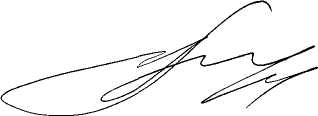 Глава Весьегонского муниципального округа                                                                                   А.В.ПашуковО внесении изменений в постановление Администрации Весьегонского муниципального округа от 30.12.2019 № 521Объемы и источники финансирования муниципальной программы по годам ее реализации  в разрезе подпрограммФинансирование программы осуществляется за счет средств районного бюджета в следующих объёмах (руб.): всего: 2019 год –  140 005573,16В том числе: подпрограмма 1 – 44 987 930,01подпрограмма 2 –  75 754 678,15подпрограмма 3 –   6 486 844,00подпрограмма 4 –  5 802 386,00подпрограмма 5 -    475 220,00подпрограмма 6 -   1 098 000,00Обеспечивающая программа –  5 400 515,00Годы реализации муниципальной программыОбъем бюджетных ассигнований, выделенный на реализацию подпрограммы«Организация   дошкольного образования» (рублей)Объем бюджетных ассигнований, выделенный на реализацию подпрограммы«Организация   дошкольного образования» (рублей)Итого,рублейГоды реализации муниципальной программыЗадача  1Задача 22020 г.20 393 500,0024 594 430,0144 987 930,012021 г.20 397 000,0022 411 135,0042 808 135,002022 г.20 397 000,0021 411 135,0041 808 135,002023 г.20 397 000,0021 411 135,0041 808 135,002024 г. 20 397 000,0021 411 135,0041 808 135,002025 г.20 397 000,0021 411 135,0041 808 135,00Всего, рублей122 378 500,00132 650 105,01028 605,01Годы реализации муниципальной программыОбъем бюджетных ассигнований, выделенный на реализацию подпрограммы «Совершенствование системы    общего образования» (рублей)Объем бюджетных ассигнований, выделенный на реализацию подпрограммы «Совершенствование системы    общего образования» (рублей)Объем бюджетных ассигнований, выделенный на реализацию подпрограммы «Совершенствование системы    общего образования» (рублей)Итого,рублейГоды реализации муниципальной программыЗадача  1Задача 2Задача 32020 г.911 439,0045 468 200,0029 375 039,1575 754 678,152021 г.911 439,0045 676 300,0029 690 256,0076 277 995,002022 г.911 438,0045 676 300,0028 623 706,0075 211 444,002023 г.911 438,0045 676 300,0028 623 706,0075 211 444,002024 г. 911 438,0045 676 300,0028 623 706,0075 211 444,002025 г.911 438,0045 676 300,0028 623 706,0075 211 444,00Всего, рублей5 468 630,00273 849 700,00172 560 119,15878 449,15Годы реализации муниципальной программыОбъем бюджетных ассигнований, выделенный на реализацию подпрограммы  «Организация дополнительного образования» (рублей)Объем бюджетных ассигнований, выделенный на реализацию подпрограммы  «Организация дополнительного образования» (рублей)Объем бюджетных ассигнований, выделенный на реализацию подпрограммы  «Организация дополнительного образования» (рублей)Итого,рублейГоды реализации муниципальной программыЗадача  1Задача 2 Задача 32020 г.5 529 144,00957 700,0006 486 844,002021 г.5 108 183,00957 700,0006 065 883,002022 г.5 108 183,00957 700,0006 065 883,002023 г.5 108 183,00957 700,0006 065 883,002024 г.5 108 183,00957 700,0006 065 883,002025 г.5 108 183,00957 700,0006 065 883,00Всего, рублей31 070 059,005 746 200,000816 259,00УчреждениеПеречень работ на 2020 год в соответствии с предписаниями надзорных органов,  и решениями  судаМуниципальный бюджет (рублей)Областной бюджет (рублей)Ремонт образовательных учрежденийРемонт образовательных учрежденийРемонт образовательных учрежденийМБОУ «Весьегонская СОШ»Проектно – сметная документация на замену оконных блоков в корпусе 1200 000,00МБОУ «Весьегонская СОШ» Ремонт кровли корпуса 21 495 000,00МБОУ «Весьегонская СОШ»Ремонт спортивного зала , корпус1142 090,00МБОУ «Весьегонская СОШ»Замена дверного блока  и тамбура   в столовой, корпус 152 207,00МБОУ «Весьегонская СОШ»Ремонт крыльца4 412,00МБОУ «Весьегонская СОШ»Установка трехсекционной ванны, ремонт водопровода и канализации на пищеблоке, корпус 265 627,00МБОУ «Весьегонская СОШ»Ремонт санузла, корпус 285 555,00МБОУ «Весьегонская СОШ»Оборудование локальных вытяжных систем на пищеблоках корпусов 1 и 2 40 000,00МБОУ «Весьегонская СОШ»Ремонт пожарной сигнализации  в учебных корпусах 1 и 252 000,00МБОУ «Весьегонская СОШ»Установка умывальной раковины в кабинете 20 000,00МБОУ «Весьегонская СОШ»Ремонт помещений корпуса 1 и 233 109,00Итого2 190 000,00МБОУ Кесемская СОШ Ремонт кровли здания941 600,00МБОУ Кесемская СОШЗамена оконных блоков 601 800,00Итого1 543 400,00МБОУ «Чамеровская СОШ»Составление проектной документации150 000,00Итого150 000,00МБОУ «Большеовсяниковская ООШ»Ремонт  системы отопления 40 000,00Итого 40 000,00Итого школы3 923 400,00МДОУ детский сад № 3Ремонт прачечной 209 300,00Косметический ремонт пищеблока54 500,00Итого 263 800,00МДОУ детский сад №4Косметический ремонт пищеблока и прачечной 71 687,00Ремонт веранды41 446,00Ремонт ограждения территории140 053,00Итого:253 186,00МДОУ детский сад №5Софинансирование на ремонт кровли 672 00,00Итого672 000,00МДОУ детский сад №7Замена оконных блоков 440 000,00МДОУ детский сад №7Проектно-сметная документация на ремонт кровли 150 000,00Итого590 000,00МДОУ Чамеровский детский садРемонт системы канализации 100  000,00Итого100 000,00Итого детские сады1 878 986,00ВСЕГО 802 386,00 Годы реализации муниципальной программыОбъем бюджетных ассигнований, выделенный на реализацию подпрограммы «Комплексная безопасность образовательных учреждений»  (рублей)Объем бюджетных ассигнований, выделенный на реализацию подпрограммы «Комплексная безопасность образовательных учреждений»  (рублей)Итого,рублей Годы реализации муниципальной программыЗадача  1Задача 22020 г.  5802 386,000 5 802 386,002021 г.0002022 г.0002023 г. 0002024 г.0002025 г.000Всего, рублей5802 386,000,00Годы реализации муниципальной программыОбъем бюджетных ассигнований, выделенный на реализацию подпрограммы  «Укрепление здоровья детей и подростков  в образовательных организациях Весьегонского района» (рублей)Объем бюджетных ассигнований, выделенный на реализацию подпрограммы  «Укрепление здоровья детей и подростков  в образовательных организациях Весьегонского района» (рублей)Объем бюджетных ассигнований, выделенный на реализацию подпрограммы  «Укрепление здоровья детей и подростков  в образовательных организациях Весьегонского района» (рублей)Итого,рублейГоды реализации муниципальной программыЗадача  1Задача 22020 г.47 520,00427 700,00           475 220,00           475 220,002021 г.22 350,00427 700,00           475 220,00           475 220,002022 г.22 350,00427 700,00           475 220,00           475 220,002023 г.22 350,00427 700,00           475 220,00           475 220,002024 г.22 350,00427 700,00           475 220,00           475 220,002025 г.22 350,00427 700,00            475 220,00            475 220,00Всего, рублей159 270,002 566 200,00 725 470,00 725 470,00Годы реализации муниципальной программыОбъем бюджетных ассигнований, выделенный на реализацию подпрограммы  «Обеспечивающая подпрограмма» (рублей)Годы реализации муниципальной программыОбеспечение деятельности главного администратора муниципальной программы2020 г.5 400 515,002021 г.3868 303,002022 г.3868 303,002023 г.3868 303,002024 г.3868 303,002025 г.3868 303,00Всего, рублей742 030,00